2 класс ФГТТема урока: Интервал «Терция»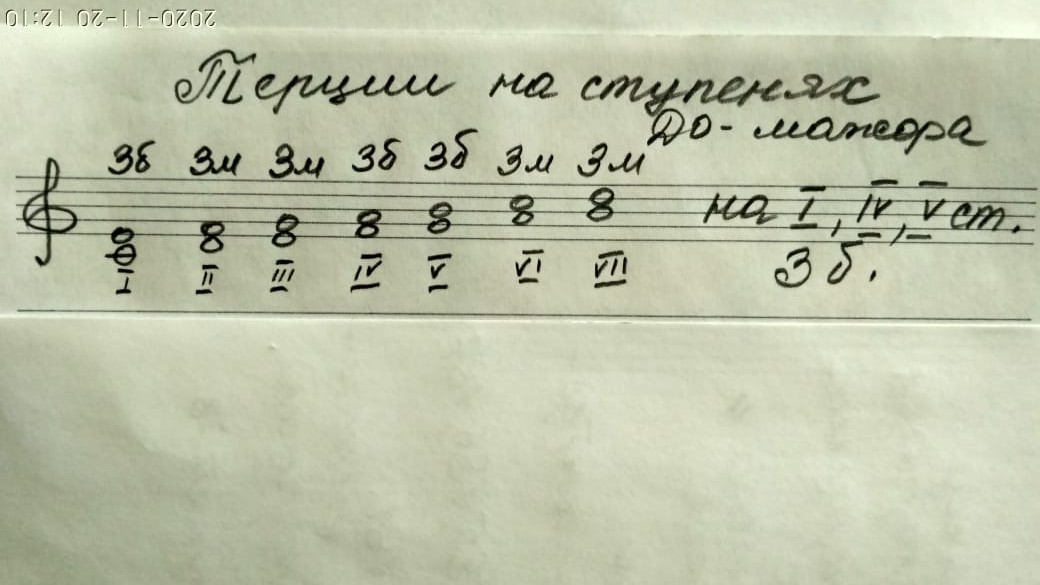 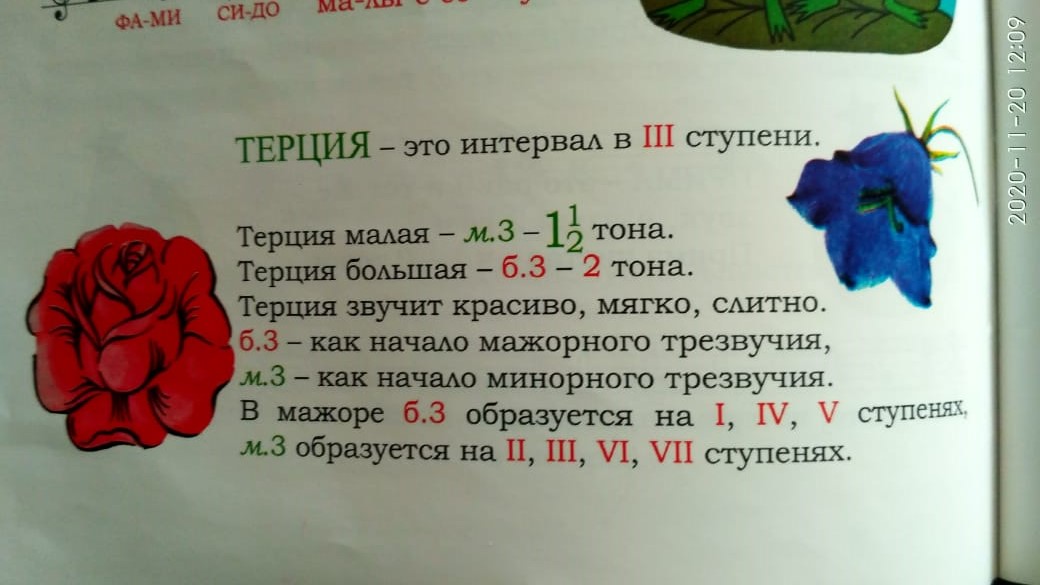 Задание: 1. Записать тему в нотную тетрадь.2. Построить терции на ступенях гамм Ре-мажор и Фа- мажор.3. Играть, петь построенные интервалы.4. № 185, 186,187 – найти в мелодиях упражнений интервал терцию.Письменные задание присылать на адрес podgornova.gv@mail.ru